Приложение № 1ЗАЯВОЧНЫЙ ЛИСТРУКОВОДЯЩИЙ И ТРЕНЕРСКИЙ СОСТАВ КОМАНДЫ, ОФИЦИАЛЬНЫЕ ЛИЦА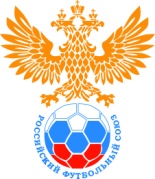 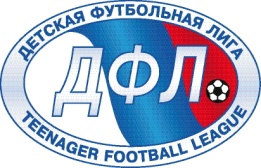 Команда: «___________________________________________________________»
Город ___________________. Адрес ________________________________________________.
Эмблема спортивной школы (клуба)Название соревнования: «Фестиваль «Локобол-2019-РЖД»
Дата проведения _________________. Город ____________________. Этап _______________________.
№п/пФамилия, имя, отчество(полностью)Дата рожденияСпортивная школа, клубСерия и номерСвидетельства о рождении (загранпаспорта)Паспорт игрока (для Суперфинала)Паспорт игрока (для Суперфинала)№п/пФамилия, имя, отчество(полностью)Дата рожденияСпортивная школа, клубСерия и номерСвидетельства о рождении (загранпаспорта)ЕНИДата регистрации12345671.2.3.4.5.6.7.8.9.10.11.12.13.№ ппФамилия, Имя, Отчество (полностью)Фамилия, Имя, Отчество (полностью)Должность      ДатарожденияДатарожденияТренерская лицензия, дата полученияСлужебный телефонМобильный  телефон12                                 Руководитель                                 Руководитель                                 Руководитель                                 Руководитель                                 Руководитель                                 Руководитель                                 Руководитель                                 Руководитель                                 Руководитель         М.П.         М.П.футбольного клуба____________________________ /_____________________________/футбольного клуба____________________________ /_____________________________/футбольного клуба____________________________ /_____________________________/Руководитель школы  (клуба)        _________________________/_____________________________/                                                                                   М.П.	Руководитель школы  (клуба)        _________________________/_____________________________/                                                                                   М.П.	Руководитель школы  (клуба)        _________________________/_____________________________/                                                                                   М.П.	Руководитель школы  (клуба)        _________________________/_____________________________/                                                                                   М.П.	Допущено к соревнованиям ______________________________ футболистовДопущено к соревнованиям ______________________________ футболистовДопущено к соревнованиям ______________________________ футболистовДопущено к соревнованиям ______________________________ футболистовРуководитель территориальной Руководитель территориальной Руководитель территориальной          М.П.         М.П.федерации футбола ___________________________ /____________________________/федерации футбола ___________________________ /____________________________/федерации футбола ___________________________ /____________________________/М.П.                    Врач ________________________________________                                                       (ФИО, подпись)М.П.                    Врач ________________________________________                                                       (ФИО, подпись)М.П.                    Врач ________________________________________                                                       (ФИО, подпись)М.П.                    Врач ________________________________________                                                       (ФИО, подпись)Всего оформлено ______________________ футболистов“____” _____________________ 2019 г.Всего оформлено ______________________ футболистов“____” _____________________ 2019 г.Всего оформлено ______________________ футболистов“____” _____________________ 2019 г.Всего оформлено ______________________ футболистов“____” _____________________ 2019 г.Всего оформлено ______________________ футболистов“____” _____________________ 2019 г.Главный судья соревнований________________________________________                                                                                                                          (ФИО, подпись)Главный судья соревнований________________________________________                                                                                                                          (ФИО, подпись)Главный судья соревнований________________________________________                                                                                                                          (ФИО, подпись)Главный судья соревнований________________________________________                                                                                                                          (ФИО, подпись)